проект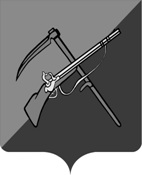 АДМИНИСТРАЦИЯТИМСКОГО РАЙОНА КУРСКОЙ ОБЛАСТИПОСТАНОВЛЕНИЕот ____________________ № ______307060, Курская область, пос. ТимОб определении границ прилегающих к некоторым организациям и (или) объектам территорий, на которых не допускается розничная продажа алкогольной продукции и розничная продажа алкогольной продукции при оказании услуг общественного питания на территории Тимского района Курской областиВ соответствии с Федеральным Законом от 22.11.1995 №171-ФЗ «О государственном регулировании производства и оборота этилового спирта, алкогольной и спиртосодержащей продукции и об ограничении потребления (распития) алкогольной продукции», постановлением Правительства Российской Федерации от 23.12.2020 № 2220 «Об утверждении Правил определения органами местного самоуправления границ прилегающих территорий, на которых не допускается розничная продажа алкогольной продукции и розничная продажа алкогольной продукции при оказании услуг общественного питания», Уставом Администрации Тимского района Курской области, протоколом специальной комиссии по оценке рисков в связи с установлением границ №1 от ___________ г., протоколом общественного обсуждения №1 от ___________ г. Администрация Тимского района Курской области ПОСТАНОВЛЯЕТ:1. Установить минимальное значение границ прилегающих территорий, где не допускается розничная продажа алкогольной продукции и розничная продажа алкогольной продукции при оказании услуг общественного питания в размере 30 метров от:зданий, строений, сооружений, помещений, находящихся во владении и (или) пользовании образовательных организаций (за исключением организаций дополнительного образования, организаций дополнительного профессионального образования);к зданиям, строениям, сооружениям, помещениям, находящимся во владении и (или) пользовании организаций, осуществляющих обучение несовершеннолетних;-   зданий, строений, сооружений, помещений, находящихся во владении и (или) пользовании юридических лиц независимо от организационно-правовой формы и индивидуальных предпринимателей, осуществляющих в качестве основного (уставного) вида деятельности медицинскую деятельность или осуществляющих медицинскую деятельность наряду с основной (уставной) деятельностью на основании лицензии, выданной в порядке, установленном законодательством Российской Федерации, за исключением видов медицинской деятельности по перечню, утвержденному Правительством Российской Федерации;к спортивным сооружениям, которые являются объектами недвижимости и права на которые зарегистрированы в установленном порядке;на боевых позициях войск, полигонах, узлах связи, в расположении воинских частей, на специальных технологических комплексах, в зданиях и сооружениях, предназначенных для управления войсками, размещения и хранения военной техники, военного имущества и оборудования, испытания вооружения, а также в зданиях и сооружениях производственных и научно-исследовательских организаций Вооруженных Сил Российской Федерации, других войск, воинских формирований и органов, обеспечивающих оборону и безопасность Российской Федерации; в местах нахождения источников повышенной опасности, определяемых органами государственной власти субъектов Российской Федерации в порядке, установленном Правительством Российской Федерации; 2. Установить, что границы прилегающих к многоквартирным домам территорий, где не допускается розничная продажа алкогольной продукции при оказании услуг общественного питания в объектах общественного питания, имеющих зал обслуживания для посетителей общей площадью менее 30 квадратных метров, составляют не менее 20 метров.3. Определить способ расчета расстояния от организаций и объектов, указанных в пункте 1 настоящего постановления до границ прилегающих территорий - по пешеходной зоне, а именно по тротуарам или пешеходным дорожкам (при их отсутствии – по обочинам, краям проезжей части), а при пересечении пешеходной зоны с проезжей частью – по ближайшему пешеходному переходу:1) при наличии обособленной территории – по пешеходной зоне от входа для посетителей на обособленную территорию до входа в предприятие розничной торговли или общественного питания;2)  при отсутствии обособленной территории – по пешеходной зоне от входа для посетителей в здание (строение, сооружение), в котором расположены организации и объекты, до входа в предприятие розничной торговли или общественного питания.4. Определить способ расчета расстояния от объектов, указанных в пункте 2 настоящего постановления до границ прилегающих территорий - от стены многоквартирного дома в любой точке периметра здания по прямой линии без учета искусственных и естественных преград до входа в предприятие общественного питания.5. Признать утратившим силу постановление Администрации Тимского района Курской области от 27.11.2017г. №604 «Об определении границ прилегающих к некоторым организациям и (или) объектам территорий, на которых не допускается розничная продажа алкогольной продукции».6.  Контроль за исполнением настоящего постановления возложить на заместителя Главы Администрации Тимского района Курской области — Управляющего делами Л. А. Тонких.7. Настоящее постановление вступает в силу со дня его подписания и  подлежит опубликованию в информационно-телекоммуникационной сети «Интернет»  на официальном сайте муниципального образования «Тимский район» Курской области.Глава Тимского районаКурской области                                                                              А. И. Булгаков						      